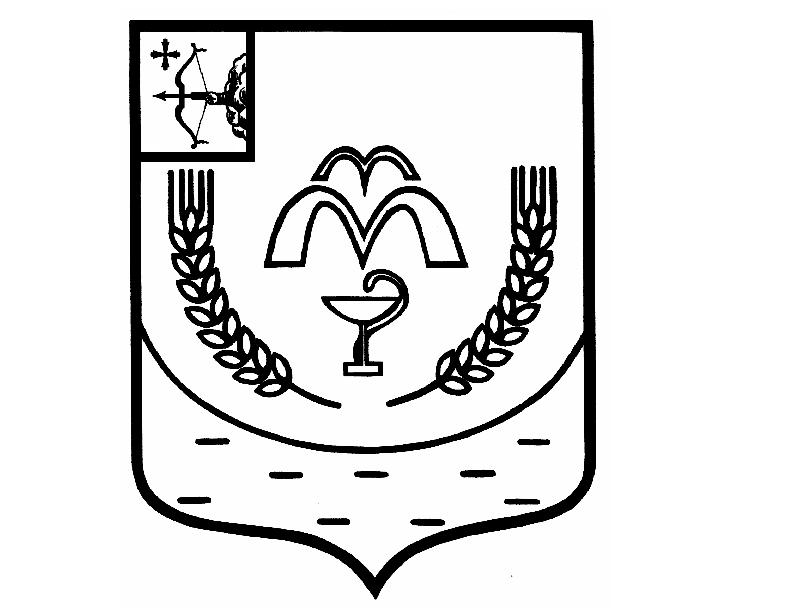 КУМЕНСКАЯ РАЙОННАЯ ДУМАШЕСТОГО СОЗЫВАРЕШЕНИЕот 09.11.2021 № 3/13 пгт Кумёны О внесении  изменений в  Устав муниципального   образования Куменский муниципальный район Кировской областиВ соответствии со статьями 35, 44 Федерального закона от 06.10.2003 № 131 – ФЗ «Об общих принципах организации местного самоуправления в Российской Федерации», статьей 23 Устава Куменского района, пунктом 1а) статьи 1 Федерального закона от 01.07.2021 № 255-ФЗ "О внесении изменений в Федеральный закон "Об общих принципах организации и деятельности контрольно-счетных органов субъектов Российской Федерации и муниципальных образований" и отдельные законодательные акты Российской Федерации" Куменская районная Дума РЕШИЛА:1. Внести в Устав муниципального образования Куменский муниципальный район Кировской области изменения, изложив  часть 10 статьи 40  в следующей редакции:    «10. Контрольно-счетная комиссия обладает правами юридического лица».2.  Настоящее решение вступает в силу в соответствии с действующим законодательством.Председатель Куменской районной Думы    А.А. МашковцеваГлава Куменского района       И.Н. Шемпелев